Iowa Department						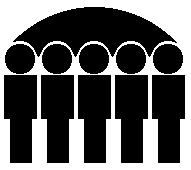 Of Human ServicesJessie Rasmussen, Director	Monthly Public Assistance Statistical Report	Family Investment Program	June  2001	Regular FIP	June  2001	May  2001	June  2000	Cases :	18,527	18,394	18,212	Recipients :	47,209	46,626	46,312	Children :	31,425	31,071	31,060	Payments :	$5,993,216	$6,010,530	$5,834,425	Avg. Cost per Family :	$323.49	$326.77	$320.36	Avg. Cost per Recipient :	$126.95	$128.91	$125.98	Unemployed Parent FIP	Cases :	1,440	1,387	1,346	Recipients :	5,886	5,585	5,568	Children :	2,968	2,806	2,853	Payments :	$533,111	$523,570	$499,142	Avg. Cost per Family :	$370.22	$377.48	$370.83	Avg. Cost per Recipient :	$90.57	$93.75	$89.64	Total FIP Payments :	$6,526,327	$6,534,100	$6,333,567	Child Support Payments *	PA Recoveries :	$4,471,833	$4,836,032	$7,506,427	Returned To Federal Govt. :	$2,802,498	$3,030,741	$4,733,552	Returned  to Family :	$0	$0	$0	Credit to FIP Account:	$1,669,335	$1,805,291	$2,772,875	** FIP Net Total :	$4,856,992	$4,728,809	$3,560,692	State Fiscal Year To Date	FIP Payments	Current Year	Last Year	Regular FIP Total :	$70,717,704	$73,125,075	FIP-UP Total :	$5,915,955	$6,233,918	Total :	$76,633,659	$79,358,993	Child Support Payments	PA Recoveries :	$34,729,656	$50,425,582	  Returned to Federal Government :	$21,809,157	$31,842,958	  Returned to Families :	$0	$1,295	Credit to FIP Account :	$12,920,499	$18,581,329	** FIP Net Total :	$63,713,160	$60,777,664	Standard Reporting Unit	Prepared by:	Bureau of Research and Statistics	Judy Darr (515) 281-4695	Division of Data Management	   Statistical Research Analyst	Monthly Statistical Report of Public Assistance Program	For	June 2001	FIP 	FIP - UP  	FIP 	FIP Number  	FIP 	Average 	FIP - UP 	FIP - UP 	FIP - UP 	Average  	 Total 	Number 	of Persons	Monthly 	Grants 	Number of	Number of 	Monthly 	Grants 	Total 	Total 	Monthly 	of Cases	Grants	Per Case	 Cases	Persons	Grants	Per Case	Cases	Total 	Monthly 	County	Persons	Grants	Adair	26	57	$8,100	311.53	2	12	$661	330.5	28	69	$8,761	Adams	12	29	$3,422	285.18	1	5	$548	548	13	34	$3,970	Allamakee	40	99	$13,957	348.93	3	14	$1,647	549	43	113	$15,604	Appanoose	157	416	$51,346	327.04	25	100	$8,259	330.36	182	516	$59,605	Audubon	24	61	$8,315	346.45	1	6	$182	182	25	67	$8,497	Benton	106	273	$33,318	314.32	4	15	$1,497	374.25	110	288	$34,815	Black Hawk	1,502	3,819	$475,419	316.52	91	369	$33,808	371.51	1,593	4,188	$509,227	Boone	84	202	$26,079	310.46	2	8	$622	311	86	210	$26,701	Bremer	75	190	$24,730	329.73	7	30	$2,667	381	82	220	$27,397	Buchanan	96	252	$31,489	328.01	8	32	$3,342	417.81	104	284	$34,831	Buena Vista	85	232	$26,972	317.31	5	23	$2,128	425.6	90	255	$29,100	Butler	49	117	$15,272	311.68	9	34	$3,737	415.28	58	151	$19,009	Calhoun	51	127	$15,321	300.41	3	11	$1,227	409	54	138	$16,548	Carroll	79	206	$26,395	334.12	1	4	$245	245	80	210	$26,640	Cass	73	174	$21,124	289.38	10	40	$3,291	329.1	83	214	$24,415	Cedar	52	131	$17,838	343.04	3	17	$1,326	442	55	148	$19,164	Cerro Gordo	247	604	$76,687	310.47	29	111	$11,174	385.33	276	715	$87,861	Cherokee	60	148	$19,290	321.5	5	21	$2,291	458.2	65	169	$21,581	Chickasaw	44	95	$13,156	299.02	7	25	$2,229	318.5	51	120	$15,385	Clarke	54	130	$17,242	319.3	8	28	$3,695	461.87	62	158	$20,937	Clay	82	193	$26,866	327.63	3	13	$1,471	490.33	85	206	$28,337	Clayton	46	119	$14,725	320.11	4	17	$1,951	487.75	50	136	$16,676	Clinton	491	1,249	$153,620	312.87	48	188	$17,015	354.47	539	1,437	$170,635	Crawford	110	277	$35,725	324.78	3	8	$724	241.35	113	285	$36,449	Dallas	121	300	$38,199	315.69	6	20	$2,162	360.33	127	320	$40,361	Davis	27	69	$8,065	298.71	4	20	$1,879	469.75	31	89	$9,944	Decatur	69	155	$21,354	309.48	8	28	$3,221	402.62	77	183	$24,575	Delaware	64	171	$21,401	334.39	4	17	$1,525	381.25	68	188	$22,926	Friday, July 06, 2001	Page 1 of 4	Monthly Statistical Report of Public Assistance Program	For	June 2001	FIP 	FIP - UP  	FIP 	FIP Number  	FIP 	Average 	FIP - UP 	FIP - UP 	FIP - UP 	Average  	 Total 	Number 	of Persons	Monthly 	Grants 	Number of	Number of 	Monthly 	Grants 	Total 	Total 	Monthly 	of Cases	Grants	Per Case	 Cases	Persons	Grants	Per Case	Cases	Total 	Monthly 	County	Persons	Grants	Des Moines	487	1,294	$160,614	329.8	38	158	$15,119	397.86	525	1,452	$175,733	Dickinson	49	114	$16,081	328.18	4	17	$1,901	475.25	53	131	$17,982	Dubuque	489	1,218	$154,095	315.12	44	192	$15,658	355.86	533	1,410	$169,753	Emmet	43	102	$14,129	328.58	1	4	$426	426	44	106	$14,555	Fayette	158	437	$54,399	344.3	20	87	$7,282	364.1	178	524	$61,681	Floyd	101	258	$34,725	343.82	13	51	$4,392	337.85	114	309	$39,117	Franklin	33	89	$10,958	332.07	3	10	$976	325.33	36	99	$11,934	Fremont	61	148	$20,132	330.03	8	35	$3,146	393.25	69	183	$23,278	Greene	54	123	$15,817	292.9	6	24	$2,158	359.66	60	147	$17,975	Grundy	21	42	$5,713	272.04	1	5	$572	572	22	47	$6,285	Guthrie	48	126	$15,647	325.98	4	18	$1,920	480	52	144	$17,567	Hamilton	72	175	$22,930	318.48	8	32	$3,100	387.5	80	207	$26,030	Hancock	38	84	$12,025	316.44	3	12	$1,165	388.33	41	96	$13,190	Hardin	100	240	$32,842	328.42	8	30	$2,631	328.87	108	270	$35,473	Harrison	72	154	$21,869	303.74	5	20	$1,820	364	77	174	$23,689	Henry	100	234	$29,667	296.67	10	33	$2,665	266.5	110	267	$32,332	Howard	32	73	$9,058	283.06	3	14	$929	309.66	35	87	$9,987	Humboldt	34	90	$11,156	328.13	3	15	$1,110	370	37	105	$12,266	Ida	22	48	$7,278	330.83	2	8	$990	495	24	56	$8,268	Iowa	41	109	$13,266	323.56	$0	0	41	109	$13,266	Jackson	85	193	$24,039	282.81	19	65	$5,824	306.52	104	258	$29,863	Jasper	163	394	$50,381	309.08	24	92	$7,798	324.91	187	486	$58,179	Jefferson	94	243	$30,097	320.18	2	9	$793	396.5	96	252	$30,890	Johnson	402	1,046	$132,833	330.43	16	75	$6,103	381.48	418	1,121	$138,936	Jones	79	205	$27,133	343.45	8	36	$4,020	502.5	87	241	$31,153	Keokuk	63	174	$18,903	300.04	3	13	$1,381	460.33	66	187	$20,284	Kossuth	52	123	$16,927	325.52	5	20	$1,728	345.6	57	143	$18,655	Lee	407	1,030	$131,098	322.1	57	218	$21,059	369.47	464	1,248	$152,157	Friday, July 06, 2001	Page 2 of 4	Monthly Statistical Report of Public Assistance Program	For	June 2001	FIP 	FIP - UP  	FIP 	FIP Number  	FIP 	Average 	FIP - UP 	FIP - UP 	FIP - UP 	Average  	 Total 	Number 	of Persons	Monthly 	Grants 	Number of	Number of 	Monthly 	Grants 	Total 	Total 	Monthly 	of Cases	Grants	Per Case	 Cases	Persons	Grants	Per Case	Cases	Total 	Monthly 	County	Persons	Grants	Linn	1,145	2,977	$377,212	329.44	70	292	$25,861	369.44	1,215	3,269	$403,073	Louisa	86	211	$28,018	325.79	9	38	$4,302	478.08	95	249	$32,320	Lucas	76	173	$22,766	299.55	13	50	$4,384	337.26	89	223	$27,150	Lyon	28	69	$9,639	344.25	6	27	$1,689	281.5	34	96	$11,328	Madison	50	117	$16,125	322.5	4	18	$2,079	519.75	54	135	$18,204	Mahaska	152	395	$49,927	328.47	10	35	$3,818	381.8	162	430	$53,745	Marion	119	280	$36,357	305.52	17	63	$5,445	320.29	136	343	$41,802	Marshall	306	776	$100,470	328.33	23	84	$8,442	367.06	329	860	$108,912	Mills	78	213	$26,935	345.32	12	48	$4,558	379.87	90	261	$31,493	Mitchell	21	63	$7,761	369.59	1	4	$495	495	22	67	$8,256	Monona	39	89	$12,066	309.38	4	15	$1,137	284.25	43	104	$13,203	Monroe	49	108	$15,119	308.55	14	53	$4,287	306.26	63	161	$19,406	Montgomery	70	185	$20,712	295.89	5	21	$1,299	259.94	75	206	$22,011	Muscatine	402	1,080	$135,725	337.62	23	98	$8,343	362.73	425	1,178	$144,068	O'Brien	39	94	$10,899	279.48	5	16	$1,183	236.6	44	110	$12,082	Osceola	13	32	$4,499	346.07	$0	0	13	32	$4,499	Page	141	379	$45,398	321.97	22	87	$7,909	359.52	163	466	$53,307	Palo Alto	26	63	$8,753	336.68	2	8	$607	303.5	28	71	$9,360	Plymouth	53	125	$17,531	330.79	2	6	$547	273.5	55	131	$18,078	Pocahontas	40	100	$12,442	311.07	2	10	$678	339	42	110	$13,120	Polk	2,830	7,070	$913,502	322.79	166	713	$64,853	390.68	2,996	7,783	$978,355	Pottawattamie	827	2,129	$279,841	338.38	83	361	$31,670	381.57	910	2,490	$311,511	Poweshiek	64	166	$20,679	323.12	13	51	$4,441	341.62	77	217	$25,120	Ringgold	25	51	$7,353	294.13	3	11	$1,197	399	28	62	$8,550	Sac	42	116	$14,343	341.5	1	5	$41	41	43	121	$14,384	Scott	1,789	4,857	$587,839	328.58	123	501	$43,193	351.16	1,912	5,358	$631,032	Shelby	41	96	$12,407	302.61	6	25	$2,674	445.66	47	121	$15,081	Sioux	60	159	$19,153	319.21	1	5	$471	471	61	164	$19,624	Friday, July 06, 2001	Page 3 of 4	Monthly Statistical Report of Public Assistance Program	For	June 2001	FIP 	FIP - UP  	FIP 	FIP Number  	FIP 	Average 	FIP - UP 	FIP - UP 	FIP - UP 	Average  	 Total 	Number 	of Persons	Monthly 	Grants 	Number of	Number of 	Monthly 	Grants 	Total 	Total 	Monthly 	of Cases	Grants	Per Case	 Cases	Persons	Grants	Per Case	Cases	Total 	Monthly 	County	Persons	Grants	Story	228	538	$70,757	310.34	36	140	$13,571	376.97	264	678	$84,328	Tama	79	186	$24,028	304.15	5	21	$1,552	310.4	84	207	$25,580	Taylor	28	58	$8,919	318.54	2	9	$954	477	30	67	$9,873	Union	59	124	$16,910	286.61	6	23	$1,990	331.81	65	147	$18,900	Van Buren	53	138	$18,303	345.35	7	31	$3,054	436.36	60	169	$21,357	Wapello	422	1,086	$142,118	336.77	21	93	$8,181	389.57	443	1,179	$150,299	Warren	138	323	$42,571	308.49	5	26	$1,848	369.6	143	349	$44,419	Washington	94	246	$29,886	317.94	4	12	$1,076	269	98	258	$30,962	Wayne	61	156	$18,270	299.5	5	12	$1,420	284	66	168	$19,690	Webster	388	988	$122,841	316.6	17	59	$6,818	401.08	405	1,047	$129,659	Winnebago	33	85	$10,779	326.63	3	13	$343	114.33	36	98	$11,122	Winneshiek	44	105	$14,735	334.88	5	19	$1,977	395.4	49	124	$16,712	Woodbury	883	2,339	$295,291	334.41	47	213	$18,255	388.41	930	2,552	$313,546	Worth	14	29	$3,705	264.64	5	21	$1,568	313.7	19	50	$5,273	Wright	66	174	$21,354	323.55	10	40	$3,697	369.75	76	214	$25,051	State Total 	Cases 	19,967	Persons -	53,095	Monthly Grants -	$6,526,274	(* - Actual Total is	$6,526,327	due to rounding)	Friday, July 06, 2001	Page 4 of 4